Interprétation moléculaire de l'air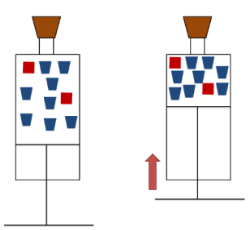 ExpérienceOn pousse le piston d'une seringue contenant de l'air.ObservationQuand on comprime le gaz, l'espace entre les molécules diminue mais le nombre et la taille des molécules ne changent pas.La pression augmente.InterprétationQuand on tire le piston Le nombre de molécules d’air ne varie pas. Les molécules se rapprochent les unes des autres, les chocs entre elles augmentent et entraînent une augmentation de la pression.Conclusion: Les atomesDéfinitionExpériencePrendre un morceau de papier, diviser l'en deux, puis recommencer la procédure récursivement.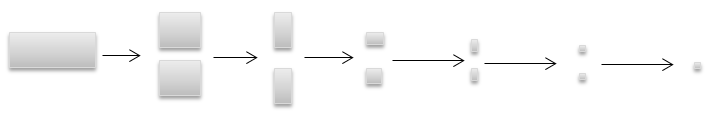 Conclusion: Symboles et Représentations  des atomesConclusion: Les moléculesDéfinitionFormule chimique 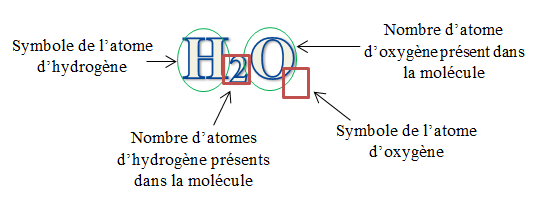 Molécule d’eauCette molécule est constituée de : 2 atomes d'hydrogène, 1 atome d'oxygèneReprésentation des moléculesConclusion: Corps pur simple et corps pur composéUn corps pus est constitué de molécules identiques.Un corps pur simple est constitué par des molécules identiques, dont les atomes sont les mêmes.Un corps pur composé est constitué par des molécules identiques, dont les atomes sont différents.Exemple : H2O     CO2      C4H10 : composéeH2        O2        N2           : simplePartie 1 : La matièrePhysique chimieAnnée scolaire : 2018/2019Niveau : 2 ACChapitre 3 : Molécules et AtomesDurée : 3 heursL’air est formé de molécules différentesLa pression d'un gaz résulte des chocs entre les molécules.Un atome est la plus petite particule de matière indivisible.Toute la matière est constituée d’atomes.ils ne peuvent être observés ni à l’œil nu, ni avec les microscopes.Un atome mesure environ 0.1 à 1 nanomètre (1 nm = 10-9 m = 1 milliardième de mètre).Nom de l’atomeHydrogèneCarboneAzoteOxygèneChloreSymboleHCNOClModèle de l’atome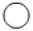 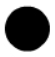 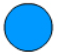 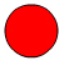 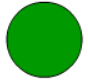 Un atome est désigné par un symbole chimique et une sphère coloréeUne molécule est un regroupement de plusieurs atomes identiques ou différents liés entre eux.NomFormuleComposition en atomesModèle moléculaireEauH2O2 hydrogènes, 1 oxygène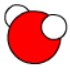 DihydrogèneH22 atomes d’hydrogèneDioxygèneO22 atomes d’oxygène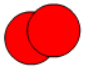 Dioxyde de carboneCO21 atome, 2 oxygènes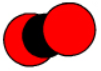 Monoxyde de carboneCO1 carbone, 1 oxygène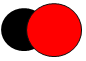 ButaneCH44 carbones, 10 hydrogènes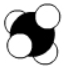 DiazoteN22 atomes d’azote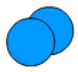 Une molécule est désignée par sa formule. Elle peut être représentée par son modèle compact.